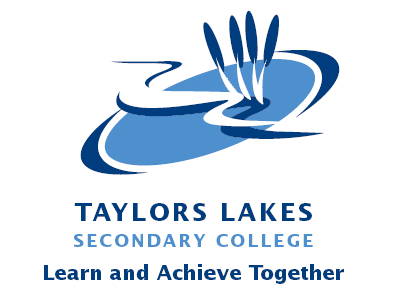 VCE OUTDOOR & ENVIRONMENTAL STUDIESOS033 Head Start Booklet2015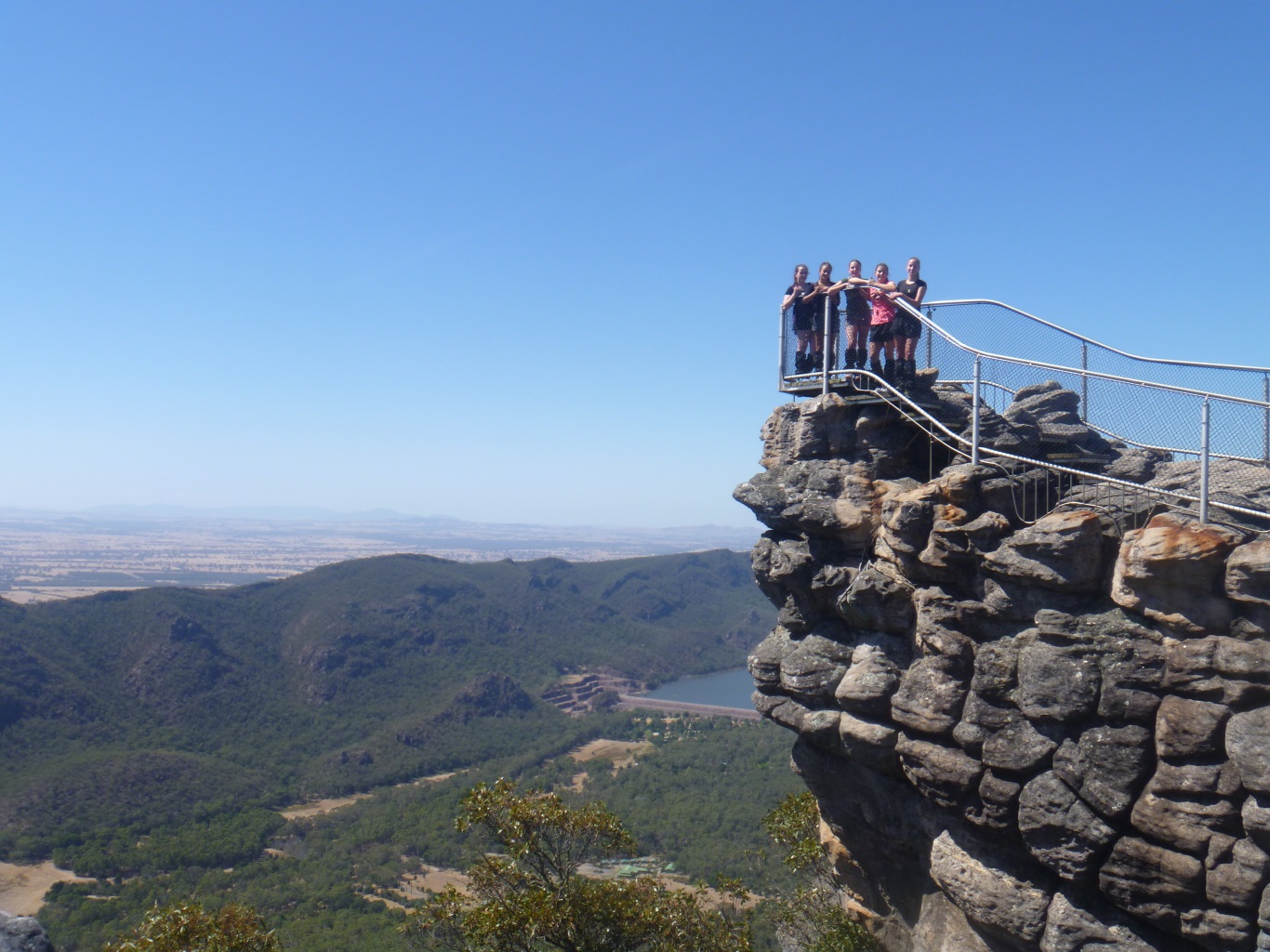 WHAT’S YOUR GOAL?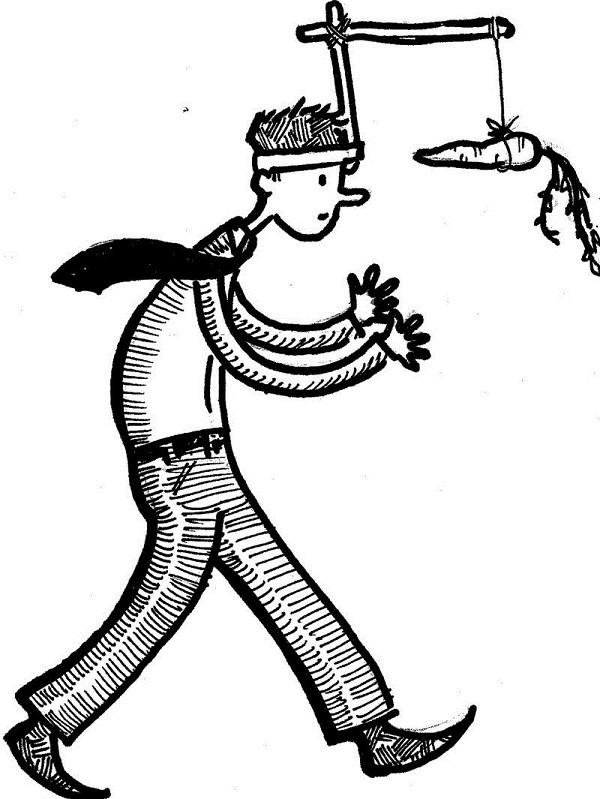 Goal (ATAR, Study score, experiences, knowledge?)From OES in 2015 I want to.. ____________________________________________________________________________________________________________________________________________________________________________________________________________________________________________________________________________________________________________________________________Unit 3:  Relationships with Outdoor EnvironmentsArea of Study 1: Historical Relationships with Outdoor Environments1 - An overview of Australian outdoor environments before humans, including characteristics of biological isolation, geological stability and climatic variations2 - Relationships with Australian environments expressed by specific Indigenous communities before and after European colonisation. 3 - Relationships with Australian outdoor environments as influenced by: The first non-Indigenous settlers' experiences Increasing population IndustrialisationNation Building4 - The foundation and role of environmental movements in changing relationships with outdoor environments in relation to:The Wilderness SocietyAustralian Conservation FoundationVictorian National Parks AssociationGreenpeaceGould LeagueArea of Study 2: Contemporary Relationships with Outdoor Environments1 - Contemporary societal relationships with outdoor environments reflected in different forms of conservation, recreation, primary industries, and tourism practices2 - The factors influencing contemporary societal relationships with outdoor environments, including:the effects of different technologiescommercialisation of outdoor environments and outdoor experiencesportrayals of outdoor environments and outdoor experiences in the media, music, art, writing and advertisingsocial responses to risk takingsocial and political discourses about climate change, water management, biosecurity and other contemporary environmental issuesUnit 4:  Sustainable Outdoor RelationshipsArea of Study 1: Healthy Outdoor Environments1 - Understandings and critiques of sustainability and sustainable development2 - Indicators of healthy outdoor environments, including:Quality and adequacy of water, air and soilLevels of biodiversity, pest and introduced species3 - The contemporary state of outdoor environments in Australia with reference to common themes used in the State of the Environment Reports4 - The potential impact on society and outdoor environments of (a) Land degradation; (b) Introduced species; (c) Climate change; (d) Urbanisation and other significant threats5 - The importance of healthy outdoor environments for individual physical and emotional wellbeing, and for the future of societyArea of Study 2: Sustainable Outdoor Environments1 - At least two conflicts of interest between people involved in uses of outdoor environments, including at least one from the following:Marine national parks and sanctuaries (Victoria)Franklin river campaign (Tasmania)Grazing in the Alpine National Park (Victoria)Desalination plant at Wonthaggi (Victoria)2 - The methods used by individuals and groups to influence decisions about the use of outdoor environments3 - The decision-making processes followed by land managers and/or governments or their agencies relating to conflicting interests over the use of outdoor environments, including the role of the Victorian Environment Assessment Council (VEAC)4 - Management strategies and policies for achieving and maintaining healthy and sustainable outdoor environments that may be adopted by public and private land managers, including at least one from the following:Trust for nature (Victoria)Australia's Biodiversity Conservation Strategy 2010-2020Victoria's Native Vegetation Management: A framework for action5 - At least two acts or conventions related to the management and sustainability of outdoor environments, including at least one from the following:Flora and Fauna Guarantee Act 1988 (Vic)Environment Protection and Biodiversity Conservation Act 1999 (Commonwealth)RAMSAR Convention (International treaty, 1971)6 - Actions undertaken to sustain healthy outdoor environments, including at least two of the following:green building design,integrated farming,urban planning,renewable energyLandcareHOW YOUR MARKS ARE CALCULATEDUNIT 3SAC 1      (50 marks)	 – 12.5%SAC 2      (50 marks)	 – 12.5%School-assessed Coursework for Unit 3 contributes 25 per cent.UNIT 4SAC 1      (40 marks)	– 10%SAC 2      (30 marks)	– 7.5%SAC 3      (30 marks)	– 7.5% School-assessed Coursework for Unit 4 contributes 25 per cent.END OF YEAR EXAMINATIONDescriptionThe examination will be set by a panel appointed by the Victorian Curriculum and Assessment Authority. All the key knowledge and key skills that underpin the outcomes in Units 3 and 4 are examinable.ConditionsThe examination will be completed under the following conditions:●   Duration:  Two hours plus 15 minutes reading time.●   Victorian Curriculum and Assessment Authority examination rules will apply. ●   The examination will be marked by assessors appointed by the Victorian Curriculum and Assessment Authority.The End of year examination will contribute 50 per cent.Unit 3: Relationships with Outdoor Environments3.1.1 - an overview of Australian outdoor environments before humans, including characteristics of biological isolation, geological stability, and climatic variations.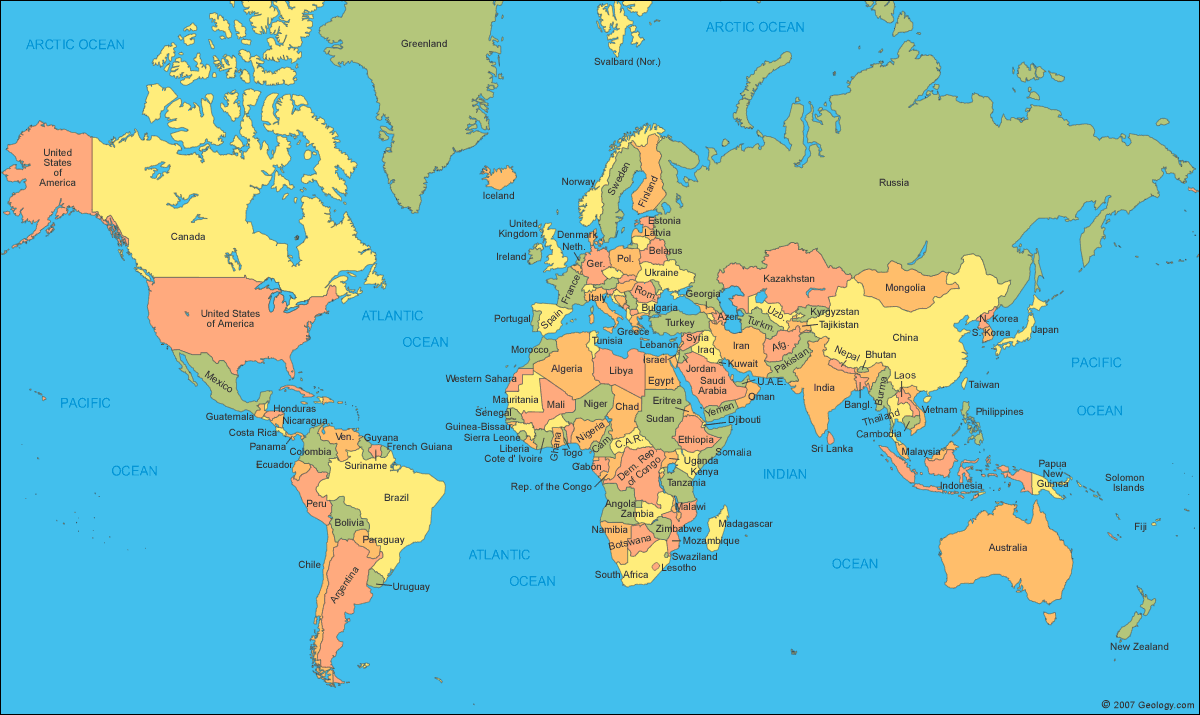 Above is a map of the world, as it exists today.Do you think that the world always looked like this? Why / Why not?_________________________________________________________________________________

_________________________________________________________________________________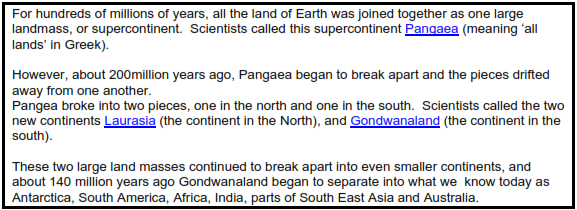 To get you thinking…If Antarctica, South America, Africa, India, parts of South East Asia and Australia were at one point joined together, what impact would this have had on the flora and fauna after this period?_______________________________________________________________________________________________________________________________________________________________________________________________________________________________________________________________________________________________________________________________________________________________________________________What evidence do we have that the break-up of all these continents had an impact on the flora and fauna?____________________________________________________________________________________________________________________________________________________________________________________________________________________________________________________________________________________________________________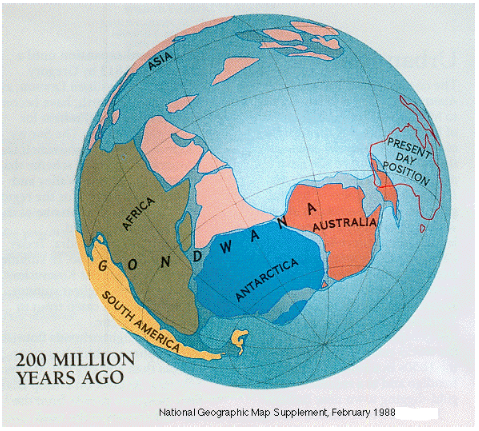 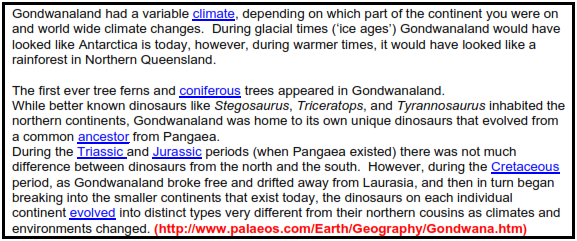 How do we know of the existence of Pangaea, Laurasia and Gondwanaland?  What types of ‘clues’ could exist in our modern world that might suggest the existence of the supercontinents?_________________________________________________________________________________
_________________________________________________________________________________

_________________________________________________________________________________

_________________________________________________________________________________
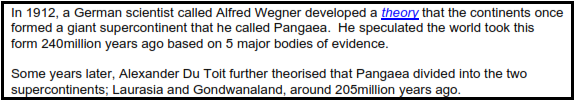 What is the meaning of the word ‘Theory’?  _________________________________________________________________________________

_________________________________________________________________________________How would he have supported his theory, or prove if it is true?_________________________________________________________________________________

_________________________________________________________________________________PANGAEAGondwanaland (Australia)		Laurasia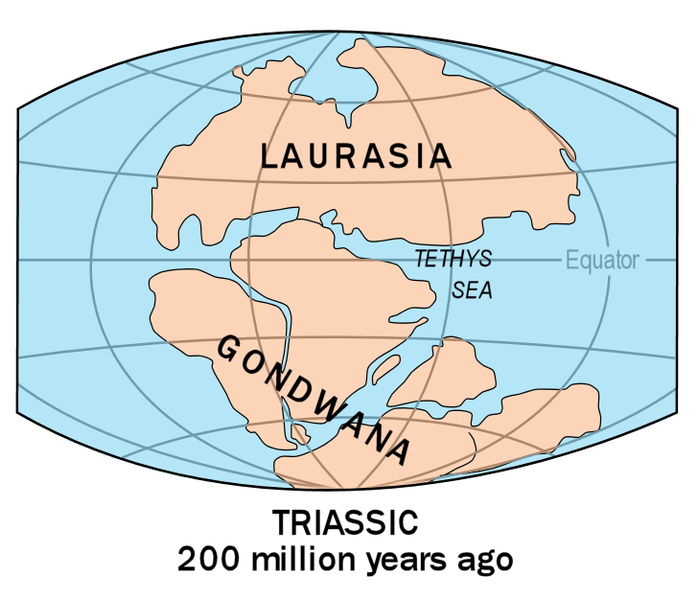 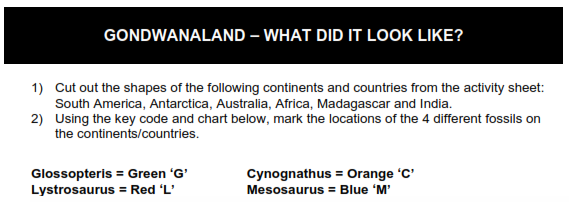 Flora and Fauna of Gondwanaland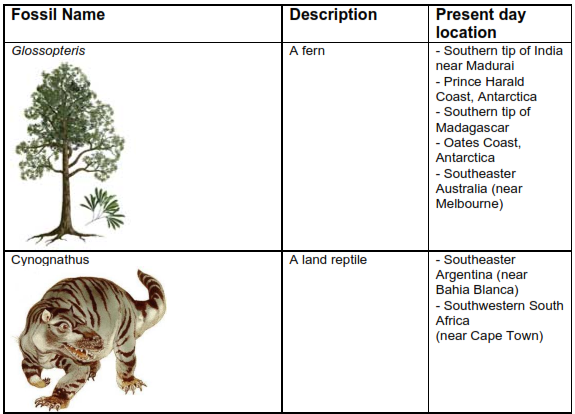 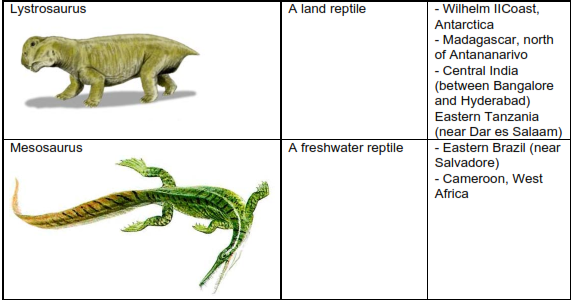 Cut this page out..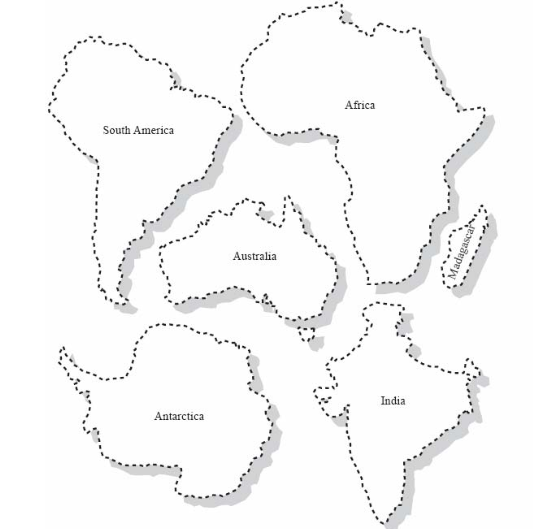 Arrange the cut out continents on this page, then colour the areas in which the four fossils were found.-  Is the presence of the same plants and animals in different countries enough evidence toprove the existence of supercontinents?- Can you think of any other reasons how/why these plants and animals ended up on differentcountries, thousands of miles apart?To get you thinking…Is the presence of the same plants and animals in different countries enough evidence to prove the existence of supercontinents?_________________________________________________________________________________

_________________________________________________________________________________Can you think of any other reasons how/why these plants and animals ended up on different countries, thousands of miles apart?_________________________________________________________________________________

_________________________________________________________________________________Mega Fauna of Australia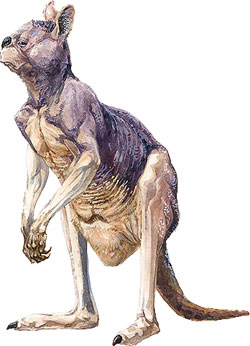 Giant short faced kangaroo lived in Australia during the Pleistocene period. It is the largest known kangaroo that ever existed, standing approximately 2 m (6.6 ft). They weighed about 230 kg.Diprotodon Approximately three meters long, two meters high at the shoulder and weighing up to two tonnes (2000kg), it resembled a giant wombat. It is the largest marsupial currently known.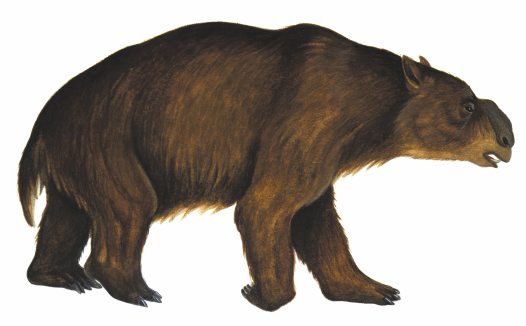 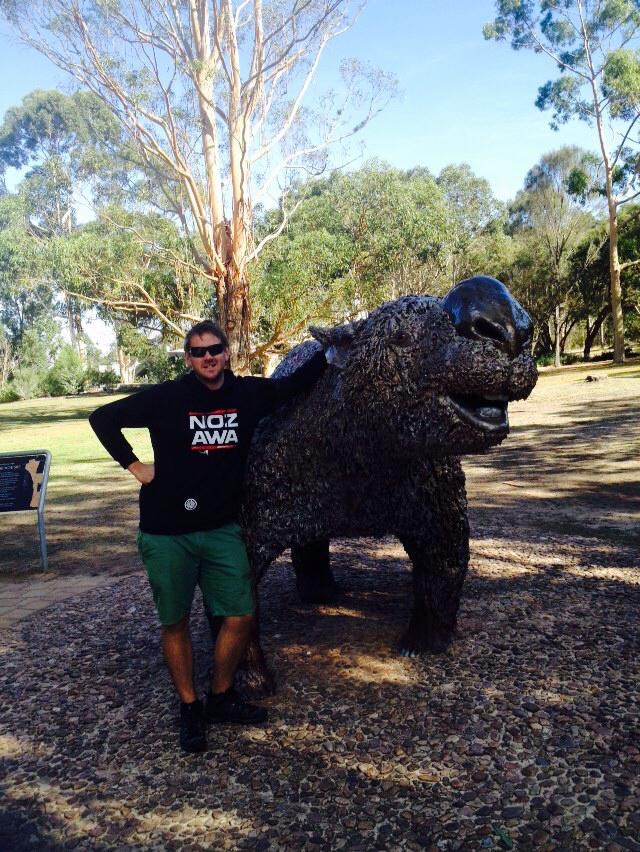 Obviously these species are much larger than those we see today in Australia. What factors do you think may have lead to their extinction?_________________________________________________________________________________

__________________________________________________________________________________________________________________________________________________________________

_________________________________________________________________________________What characteristics do their current day descendants have that ensures their survival in the Australia of today?_________________________________________________________________________________

__________________________________________________________________________________________________________________________________________________________________

_________________________________________________________________________________ Unique Australia. More than 80% of Australia’s flora and fauna are unique to AustraliaOf the 4000 fish species, 1700 coral species, 50 types of marine mammal and a wide range of seabirds, most marine species found in southern Australian waters occur nowhere else.Australia has around 10 per cent of the world’s biodiversity.Of the estimated 20 000 species of vascular plants found in Australia, 16 000 are found nowhere else in the world.Of the 378 species of mammals in Australia, more than 80 per cent are unique to Australia.Of the 869 types of Australian reptile, 773 are found nowhere else (endemic).3 factors make Australian Flora and Fauna what it is today..1 	Biological isolationDEFINITION Australian Flora and fauna adapted to  the Australian without the influence of other types of flora and fauna from other continents because Australia is an island continent (isolated). Many species adapted without influence of major predators seen on other continents.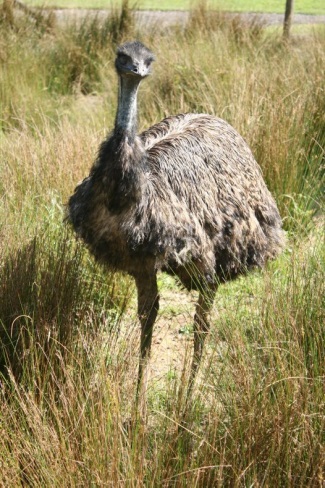 EXAMPLE  Emu – A close look at the size and physiology of an Emu's lungs has shown that they are poorly adapted for gas exchange when compared with lungs of other birds. Combined with the Emu's poor ability for oxygen intake and it's large body size, this suggests that the Emu evolved in a warm environment with few predators. If there were few predators, the Emu would not have had a selective pressure for highly efficient lungs for flight for fast escapes.ALTERNATE EXAMPLE ______________________________ADAPTION ___________________________________________________________________SPECIFICALLY HOW/WHY:  ______________________________________________________________________________________________________________________________________________________________________________________________________________________________________________________2 Geological Stability  	DEFINITION Due to being located in the centre of a tectonic plate without much tectonic activity (volcanoes and earthquakes) Australia is deemed to be geologically stable. This results in few new mountains being formed, soils that are nutrient poor and a landscape is very flat. Australia also has a thick continental crust and very few ‘meetings’ of continental plates (center of a tectonic plate), thus the soil is ‘nutrient poor’.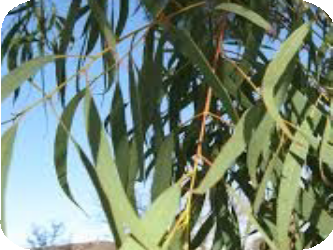 EXAMPLE   Eucalyptus - With infertile dry soil, eucalyptus trees developed in Australia by improving its water retention strategies. Eucalyptus' hanging down leaves, are thinner and have high oil content to conserve water.ALTERNATE EXAMPLE ______________________________ADAPTION ___________________________________________________________________SPECIFICALLY HOW/WHY:  ______________________________________________________________________________________________________________________________________________________________________________________________________________________________________________________3 Climatic Variations  	DEFINITION Australia's climate that changed from tropical and wet (rain forest during its time as part of Gondwanaland) to more arid and dry. Australia has a history of very erratic climate from El Nino to La Nina, i.e. long periods of low rainfall (8 – 10 years = drought) followed by periods of heavy rainfall (flood). Species have had to adapt to survive these harsh conditions in both extremes.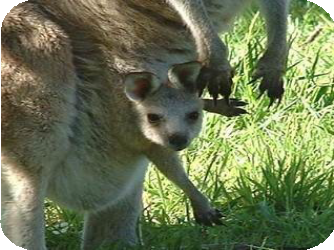 EXAMPLE   Marsupials – Australian  marsupials  (eg:  kangaroo)   developed energy  saving method  of reproduction  (the  pouch) in order to conserve  energy  in  a hot,  arid  Australian environment. Kangaroos have also developed a method of movement (hopping) that is highly efficient, ensuring it conserves energy in Australia’s harsh conditions. ALTERNATE EXAMPLE ______________________________ADAPTION ___________________________________________________________________SPECIFICALLY HOW/WHY:  ______________________________________________________________________________________________________________________________________________________________________________________________________________________________________________________PRACTICE QUESTION 1The uniqueness of the Australian environment has been shaped by three main characteristics. Name these three characteristics, provide a detailed description of how they have shaped the Australian environment and give an example to support your explanation.____________________________________________________________________________________________________________________________________________________________________________________________________________________________________________________________________________________________________________ 3 marks____________________________________________________________________________________________________________________________________________________________________________________________________________________________________________________________________________________________________________3 marks____________________________________________________________________________________________________________________________________________________________________________________________________________________________________________________________________________________________________________ 3 marksTerm 1Term 2Term 3Term 4Term 1Term 2Term 3Term 4TopicsHistorical relationships with outdoor environmentsContemporary relationships with outdoor environmentsHealthy outdoor environmentsRevision Contemporary relationships with outdoor environmentsHealthy outdoor environmentsSustainable outdoor environmentsRevision AssessmentsSAC 1 – 50% of Unit 3Sac 2 – 50% of Unit 3Sac 3 – 40% of Unit 4 End of Year Examination (October/ November)Sac 4- 30% of Unit 4Sac 5 – 30% of Unit 4Excursions3 day - Grampians National Park and Brambuk Cultural Centre1 Day trip TBC3 day - Murray River Paddle 